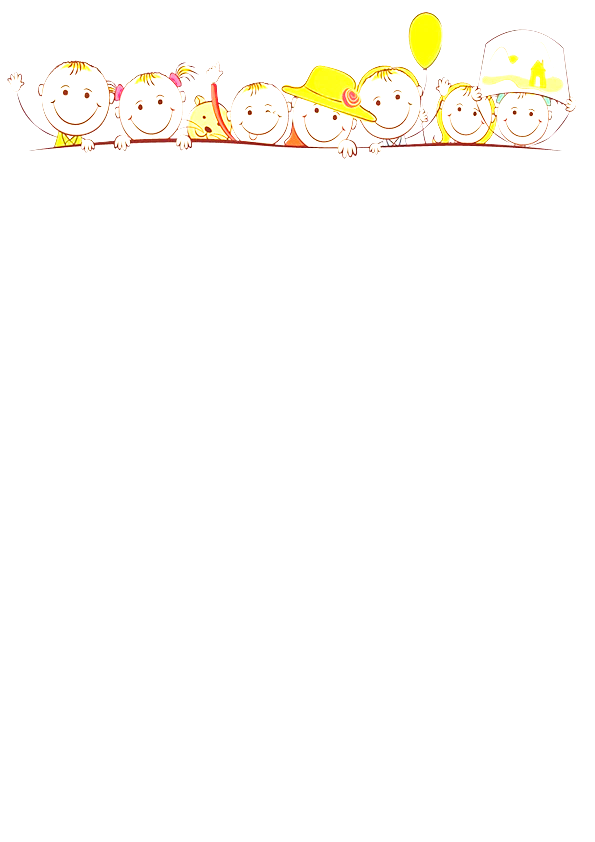 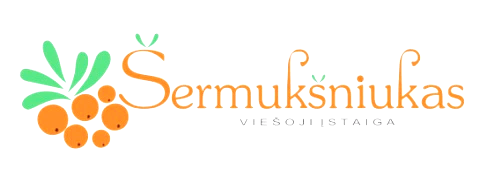 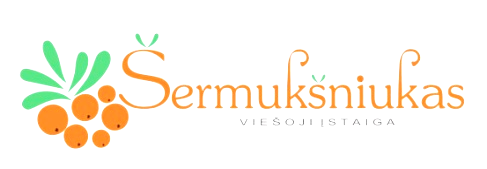                  MŪSŲ DIENOS RITMAS                  „Uogelių“ grupė dirba nuo 7.15 iki 18.00 val.7.15-8.30 val. – Vaikų priėmimas, savarankiški žaidimai ir pokalbiai.                                     Pirmadieniais ir trečiadieniais8.40-9.20 val. – Muzikinė veikla salėje.9.20-9.45 val. – Ryto ratas.9.45-10.15 val. – Savarankiška veikla.10.15-10.30 val. – Rankyčių plovimas. Priešpiečiai.10.30-11.45 val. –  Ugdomoji, meninė veikla, žaidimai.11.45-13.00 val. – Ruošimasis į kiemą. Veikla kieme. Esant blogam orui veikla vyksta grupėse arba salėje.                                      Antradieniais ir ketvirtadieniais8.30-9.10 val. – Sportinė veikla salėje.9.10-9.35 val. – Ryto ratas.9.35-10.15 val. – Savarankiška veikla.10.15-10.30 val. – Rankyčių plovimas. Priešpiečiai.10.30-11.45 val. –  Ugdomoji, meninė veikla, žaidimai.11.45-13.00 val. – Ruošimasis į kiemą. Veikla kieme. Esant blogam orui veikla vyksta grupėse arba salėje.                                                   Penktadieniais8.30-9.00 val. – Savarankiška veikla.9.00-9.25 val. – Ryto ratas.9.25-10.15 val. – Žaidimai, įvairios veiklos.10.15-10.30 val. – Rankyčių plovimas. Priešpiečiai.10.30-11.10 val. – Kūrybinė-meninė (papildomo būrelio) veikla.11.10-11.45 val. –  Ugdomoji meninė veikla, žaidimai.11.45-13.00 val. – Ruošimasis į kiemą. Veikla kieme. Esant blogam orui veikla vyksta grupėse arba salėje. 13.10-13.45 val. – Rankyčių plovimas. Pietūs.13.45-15.30 val. – Poilsio ir pasakų laikas.15.30-16.10 val. – Individuali ir organizuota veikla, lavinamieji žaidimai grupėje.16.10-16.35 val. – Rankyčių plovimas. Vakarienė.16.35-18.00 val. – Žaidimai grupėse arba lauke, auklėtojų bendravimas su šeimomis.